2021年暑期社会实践总结报告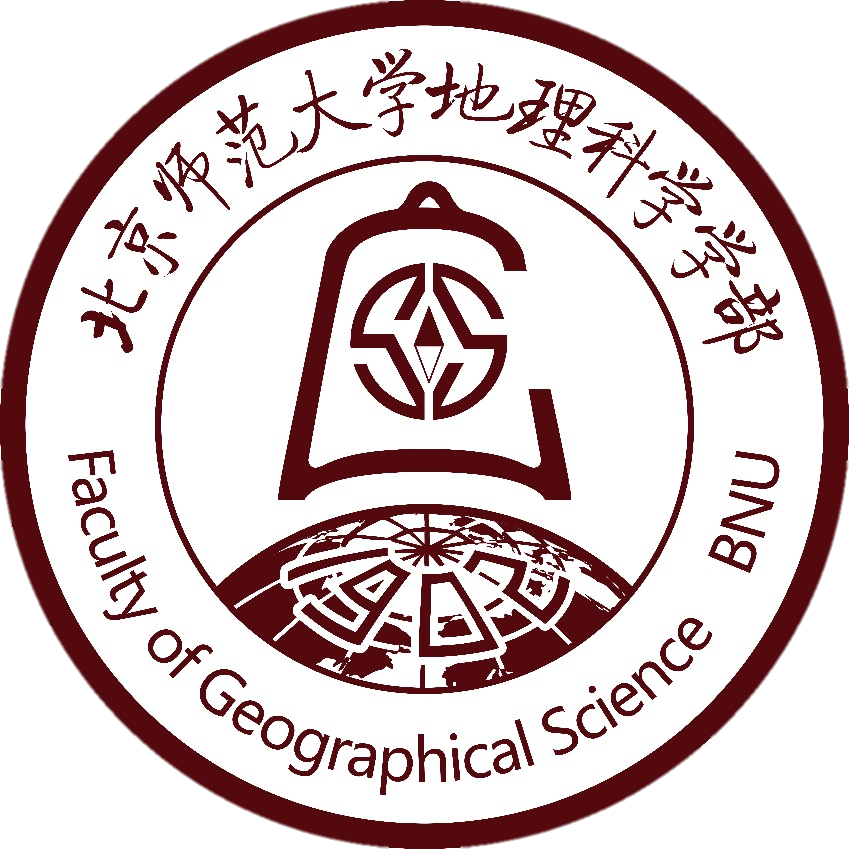 团队名称                                       报告题目                                       队长姓名及学号 		指导教师                                       标题（一级标题，黑体，三号，加粗，左缩进两字，上下间距为：段前一行，段后一行）队长  xxx，学号成员1 xxx，学号成员2 xxx，学号.........指导教师 xxx（以上四号宋体居中）【摘要】（宋体，四号，加粗，居中）摘要内容（小四号宋体，首行缩进）关键词（四号宋体加粗居左）：（小四号宋体） （后空一行） 一、引言（二级标题，黑体，四号，加粗，单倍行距） （一）研究背景（三级标题，黑体，小四，加粗，左缩进两字） （二）研究内容      1、问卷设计。（正文，宋体，小四号，20磅，首行缩进） 2、研究对象和方法。含研究对象、问卷发放和回收情况、研究方法等。    二、关于**的概述（二级标题，黑体，四号，加粗） （一）（三级标题，黑体，小四，加粗） （正文，宋体，五号，20磅） （二） （三） ……………… 三、关于**的调查结果及其分析（二级标题，黑体，四号） （一）（三级标题，黑体，小四，加粗） （正文，宋体，五号，20磅） （二） （三） ……………… 四、相关成因的讨论或措施（二级标题，黑体，四号） （一）（三级标题，黑体，小四，加粗） （正文，宋体，五号，20磅） （二） （三） ……………… （空一行） 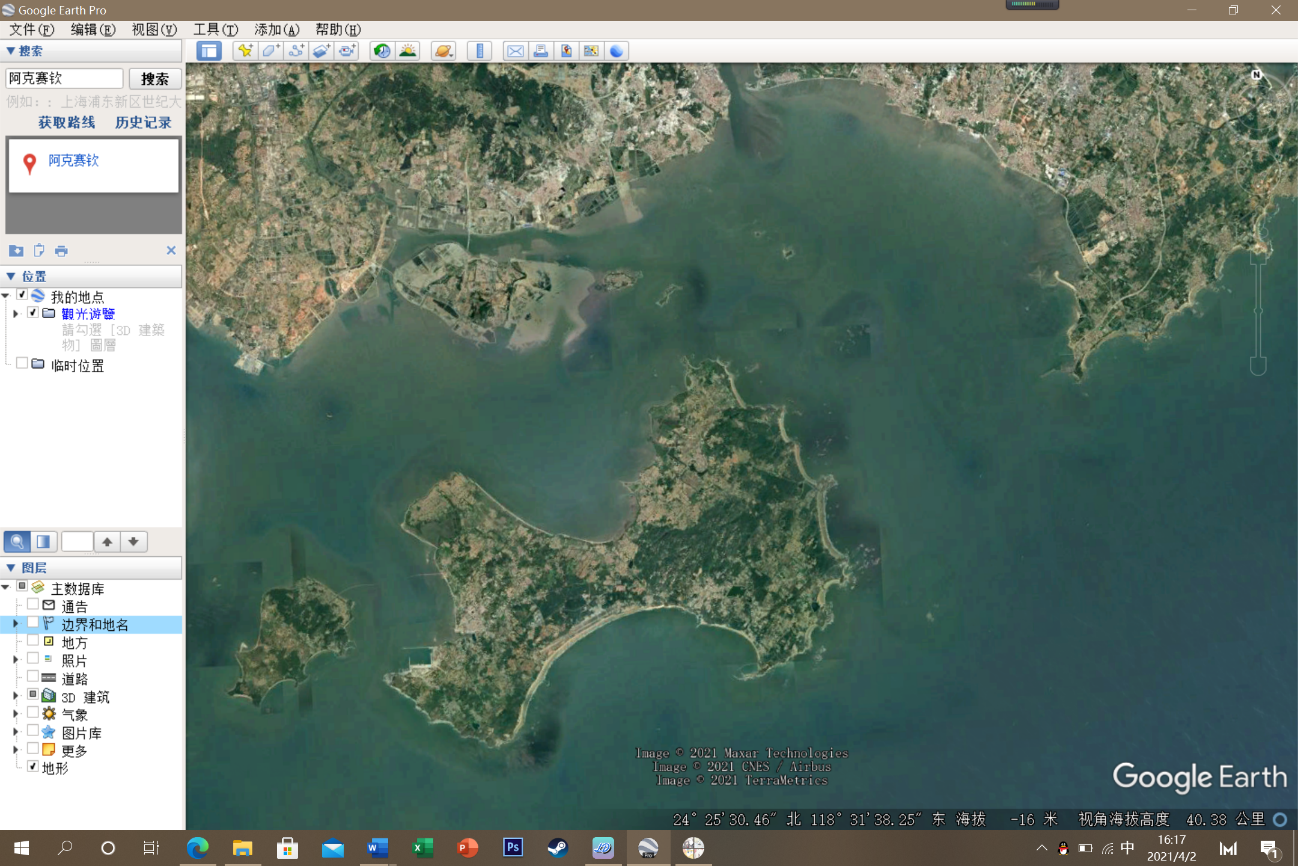 图一（宋体五号）表一（宋体五号）参考文献[1]刘国钧,陈绍业.图书目录[M].北京:高等教育出版社,1957:15-18. [2]OU J P,SOONG T T,et al.Recent advance in research on applications of passive energy dissipation systems[J].Earthquack Eng,1997,38(3):358-361.A.附 录（三号黑体居中，中间空一格）A1.A2.B.附 录B1.B2.